  花蓮縣德武國小辦理104學年親職教育及模範母親表揚活動實施計畫依據：本校104學年度第二學期行事曆辦理。目的：增進家長與學校溝通之機會，貢獻心力把學生帶好。增進親子感情。聯繫社區民眾參與學校各項活動，並宣導學校推行教育之理念。時間：105年5月6日上午0800-下午1630。地點：本校。實施對象：本校師生、學生家長及德武社區民眾。實施內容：(詳如課程表)課程表如下：工作分配及時程：八.(一)籌備工作：　(二)活動當天工作分配　　　活動總指揮：教導主任　　　　 簽到：曉梅　　　音響準備及控制：小吳   　　　秩序管理：各師　　　　　　　　      照相及攝影：冠每  汶翰九.本項計畫經校務討論後實施之。 104年第二學期親職教育及模範母親表揚成果編號時間內容主持人備註0108:30～9:00報到曉梅欣怡餐廳走廊0209:00～10:00家庭教育暨藥物濫用防治宣導校長楊文廷1-6年級於餐廳0310:00～10:10模範母親表揚   教導主任1-6年級於餐廳0410:10～10:204年級癡情玫瑰花(舞蹈表演)   鈺惠1-6年級於餐廳0510:20～11:00飲食營養   吳娟芳1-6年級於餐廳0611:00～12:00專題講座：正確用藥張月梅1-6年級於餐廳0712:00～13:10親師懇談餐點分享全體師生餐廳0813:10～13:40表演節目4.5年級烏克麗麗演奏教導主任1-6年級於餐廳13:40～14:10防震演練傅家裕老師1-6年級於餐廳0914:10～16:30健康促進闖關活動高欣怡1-6年級於餐廳1016:30賦歸   導護編號工作內容負責人完成時程備註1計畫擬訂及工作分配總務2通知單及參加調查表訓導3場地佈置1-6年級導師4表演音樂俊明5簽到簿製作欣怡 曉梅6講師聘請及通知鈺惠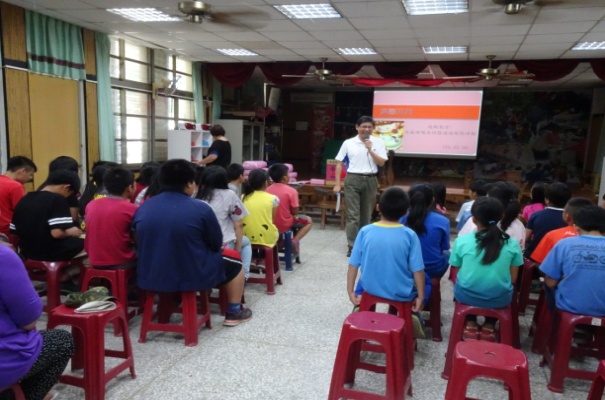 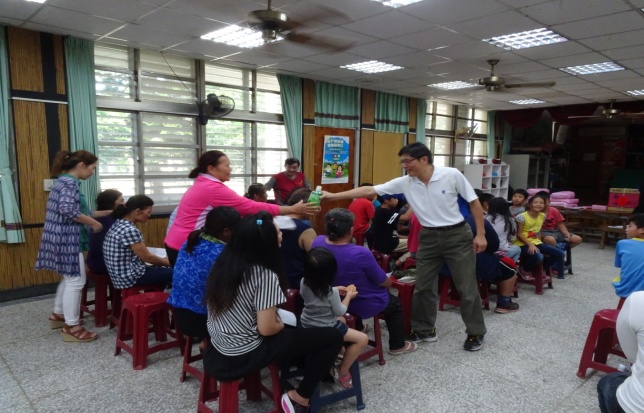 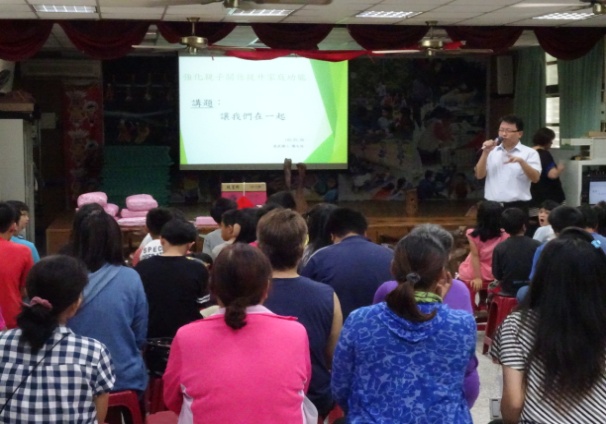 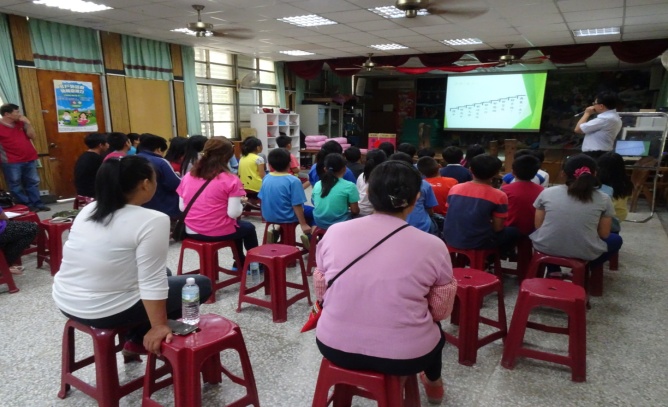 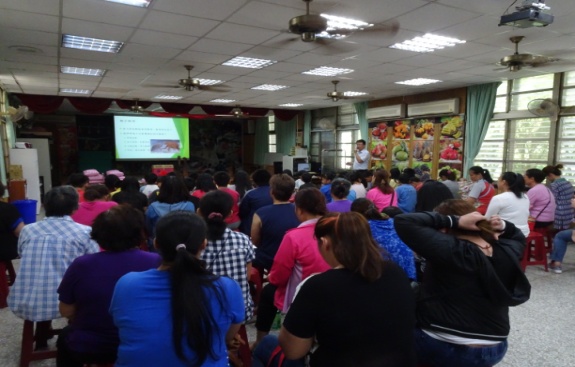 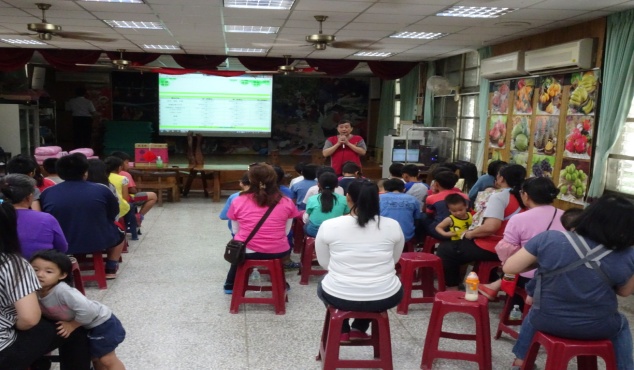 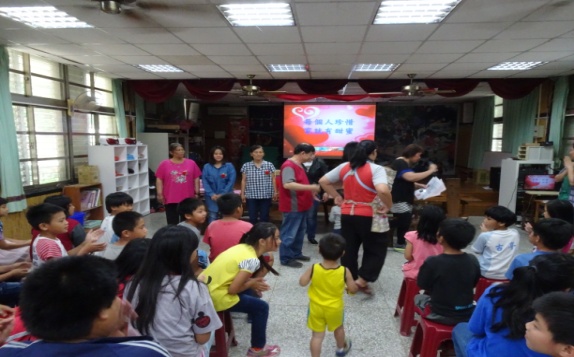 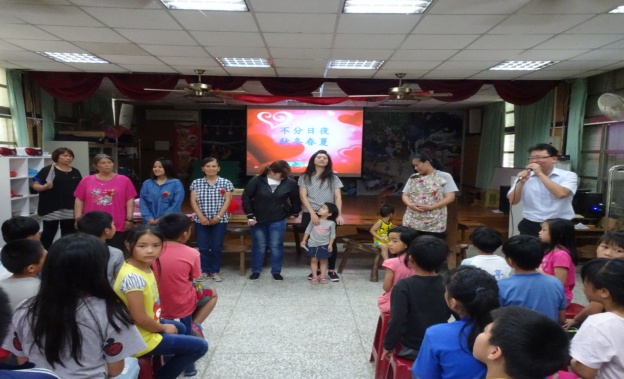 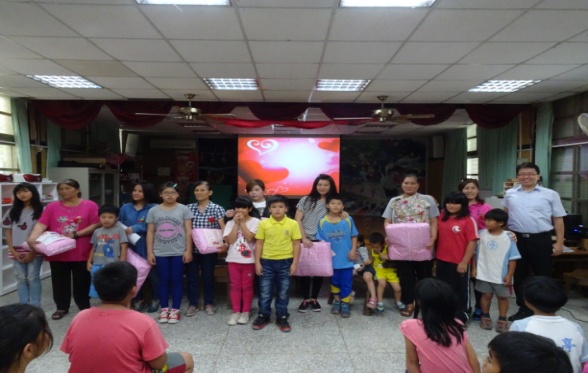 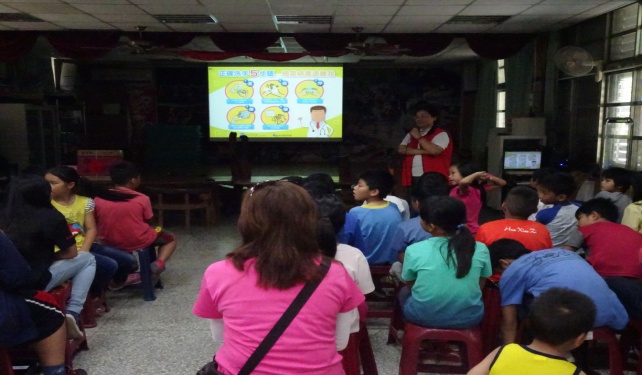 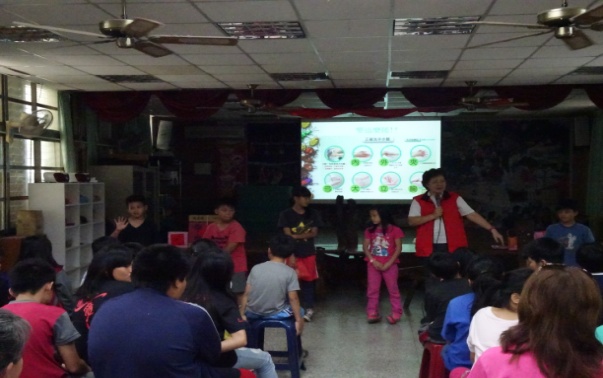 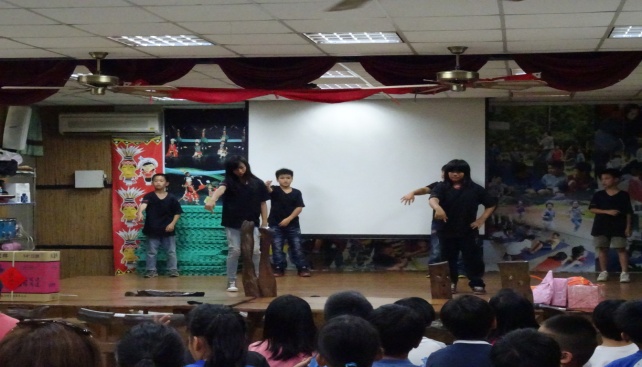 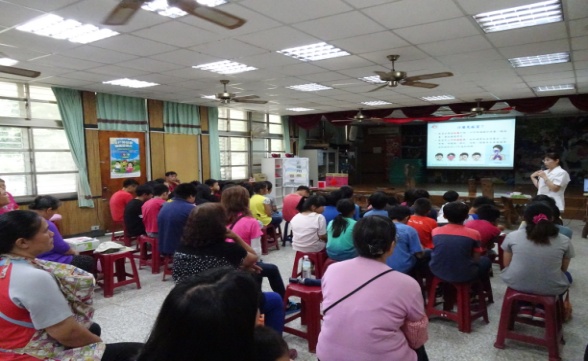 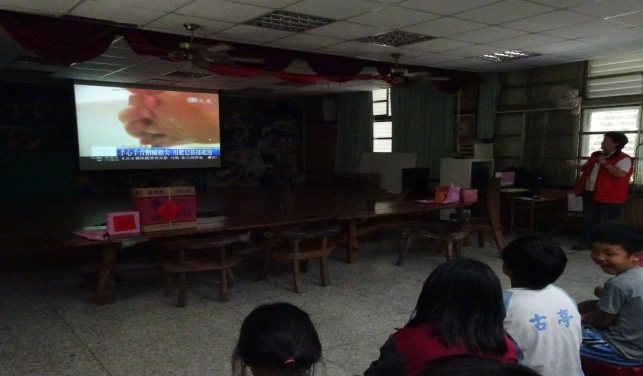 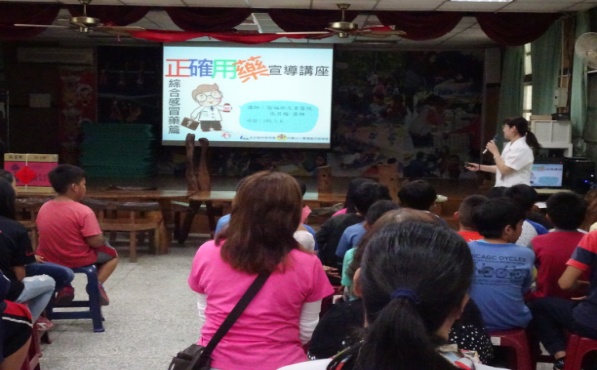 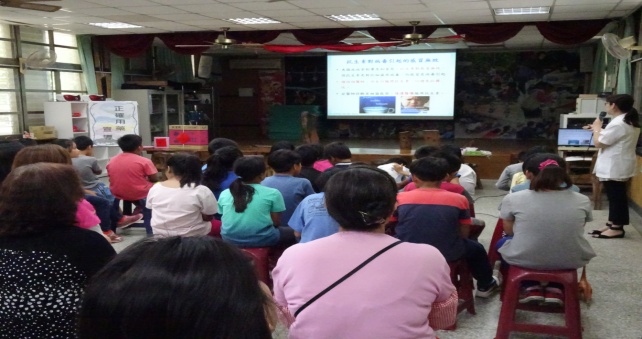 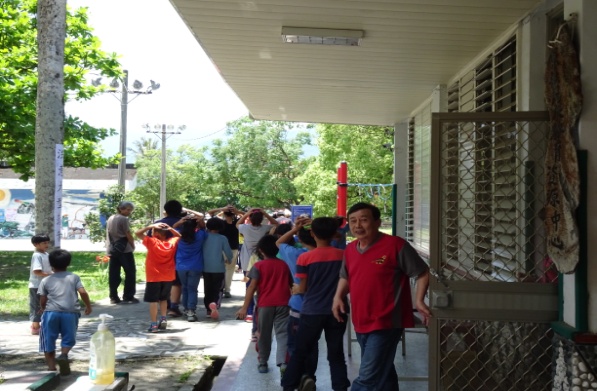 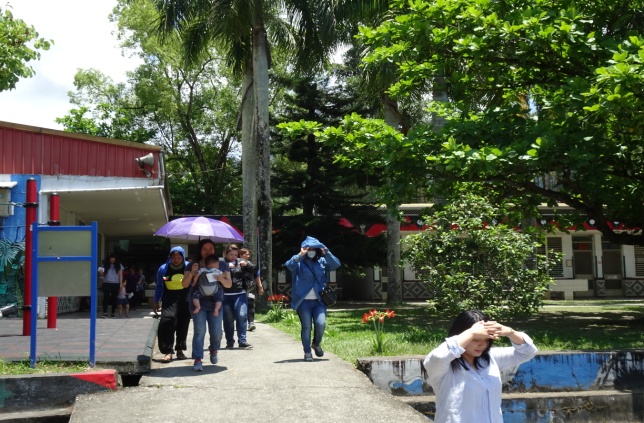 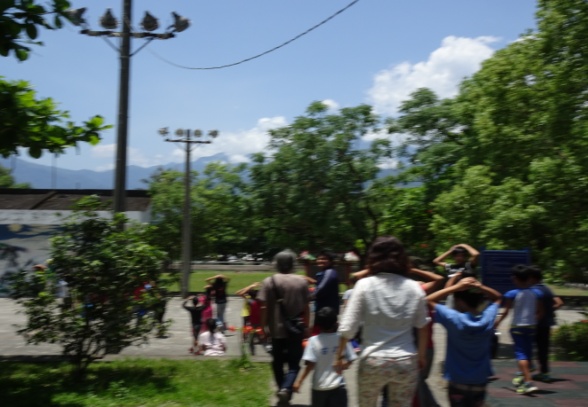 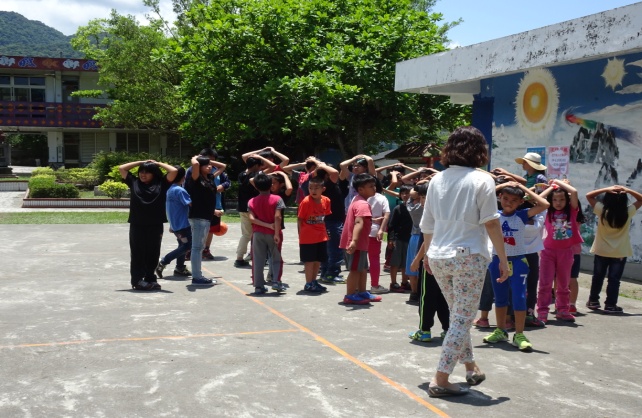 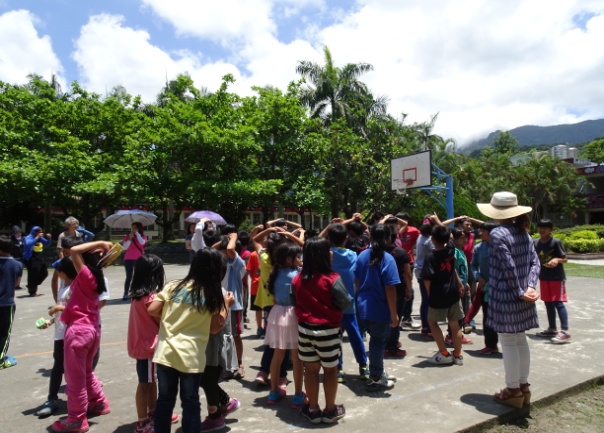 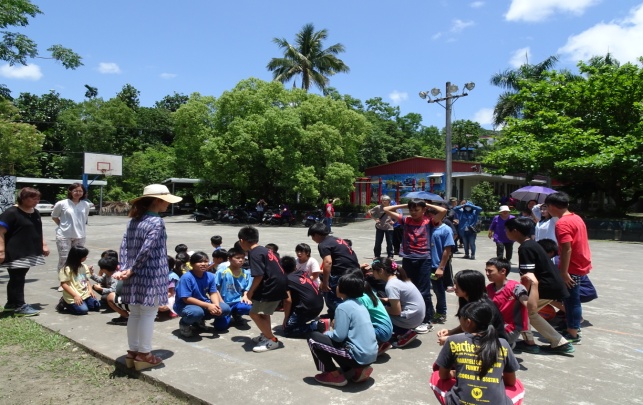 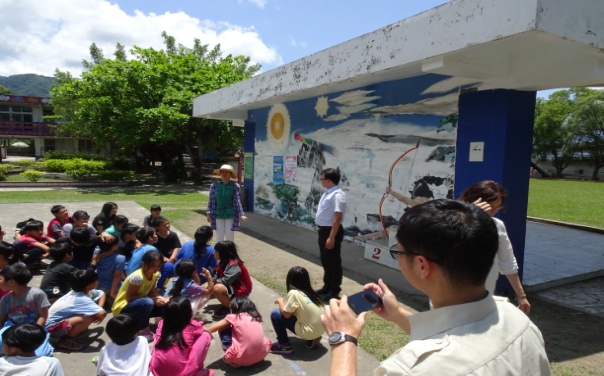 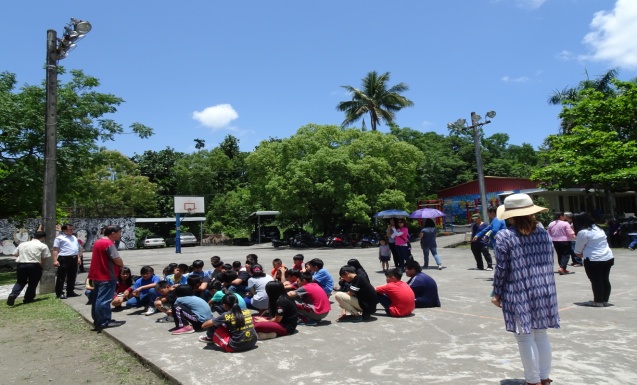 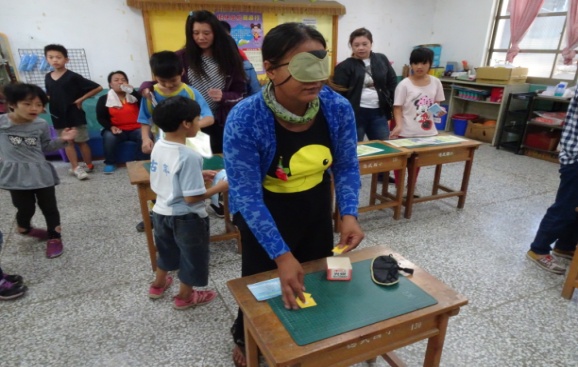 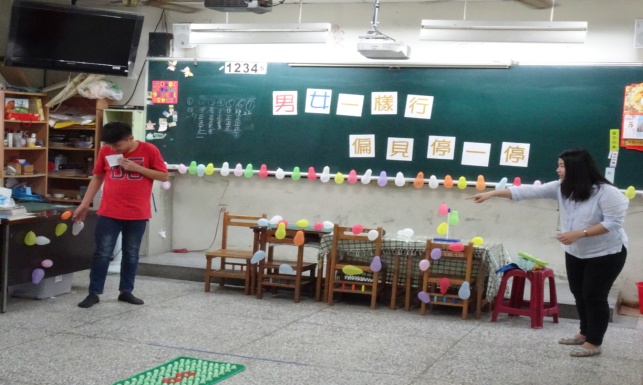 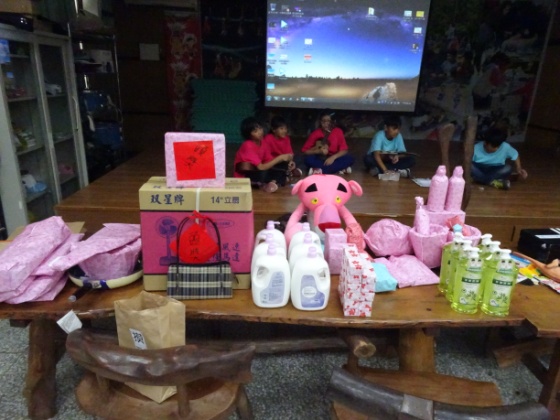 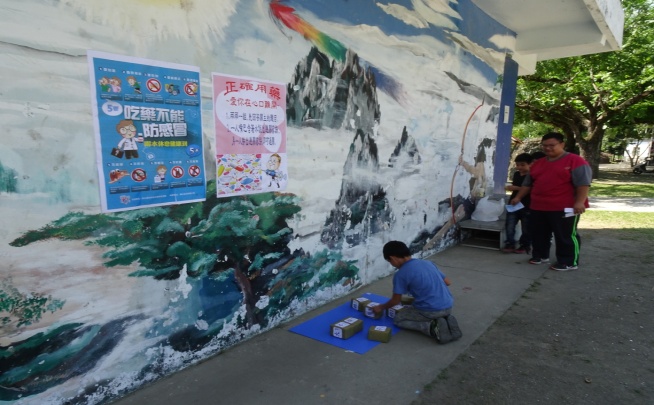 